Asambleas de los Estados miembros de la OMPIQuincuagésima séptima serie de reunionesGinebra, 2 a 11 de octubre de 2017ORDEN DEL DÍA, CONSOLIDADO Y ANOTADOaprobado por las AsambleasINTRODUCCIÓNEn el presente documento se enumeran los puntos de los proyectos de orden del día de las 21 Asambleas y otros órganos (cuya lista figura en el documento A/57/INF/1 Rev.) de forma consolidada en el sentido de que cuando una cuestión concierne a más de una Asamblea u otro órgano, dicha cuestión figura como un único punto del orden del día.Cada punto del orden del día está anotado.  Respecto de cada uno de ellos se indica lo siguiente:las Asambleas y los otros órganos interesados;el presidente (de conformidad con el Artículo 42 del Reglamento General de la OMPI);iii)	el o los documentos preparatorios, de haberlos.Se propone que los siguientes puntos del orden del día sean examinados en las fechas que figuran a continuación:	Lunes 2 de octubre	puntos 1 a 5	Martes 3 de octubre	puntos 5 (continuación), 6, 8, 9, 11 y 12	Miércoles	4 de octubre	puntos 10 y 13 a 20	Jueves	5 de octubre	puntos 21 a 27	Viernes	6 de octubre	puntos 7, 28 y 29	Lunes 9 de octubre ymartes 10 de octubre	Reservado, en caso de que algún punto del orden del día no haya quedado finalizado el 6 de octubre, y para que la Secretaría pueda preparar el informe resumido	Miércoles	11 de octubre	puntos 30 y 31El presente calendario es meramente indicativo y cualquiera de los puntos del día podrá ser objeto de debate en cualquiera de los días comprendidos entre el 2 y el 11 de octubre de 2017, previa decisión del presidente o los presidentes, conforme a lo dispuesto en el Reglamento General de la OMPI.Las sesiones de la mañana tendrán lugar de las 10 a las 13 horas, las sesiones de la tarde se celebrarán de las 15 a las 18 horas y, cuando proceda, podrán organizarse sesiones nocturnas (de 19:00 a 21:30 horas) para finalizar las deliberaciones de los puntos del orden del día cuyo examen haya sido previsto para ese mismo día.LISTA DE PUNTOS DEL ORDEN DEL DÍAAPERTURA DE LA SERIE DE REUNIONESApertura de la serie de reunionesElección de las MesasAprobación del orden del díaInforme del director general a las Asambleas de la OMPIDeclaraciones generalesÓRGANOS RECTORES Y CUESTIONES INSTITUCIONALESAdmisión de observadoresAprobación de acuerdosComposición del Comité de Coordinación de la OMPI, y de los Comités Ejecutivos de la Unión de París y la Unión de BernaComposición del Comité del Programa y PresupuestoASUNTOS RELATIVOS AL PRESUPUESTO POR PROGRAMAS Y A LA SUPERVISIÓNInformes sobre auditoría y supervisióni)	Informe de la Comisión Consultiva Independiente de Supervisión (CCIS);ii)	Informe del auditor externo;iii)	Informe del director de la División de Supervisión Interna (DSI).Nombramiento del auditor externoInforme del Comité del Programa y PresupuestoCOMITÉS DE LA OMPI Y MARCO NORMATIVO INTERNACIONALInforme del Comité Permanente de Derecho de Autor y Derechos Conexos (SCCR)Informe del Comité Permanente sobre el Derecho de Patentes (SCP)Informe del Comité Permanente sobre el Derecho de Marcas, Diseños Industriales e Indicaciones Geográficas (SCT)Asuntos relativos a la convocación de una conferencia diplomática para la adopción de un tratado sobre el Derecho de los diseños (DLT)Informe del Comité de Desarrollo y Propiedad Intelectual (CDIP) y reseña de la aplicación de las recomendaciones de la Agenda para el DesarrolloInforme del Comité Intergubernamental sobre Propiedad Intelectual y Recursos Genéticos, Conocimientos Tradicionales y Folclore (CIG)Informe del Comité de Normas Técnicas de la OMPI (CWS)Informe del Comité Asesor sobre Observancia (ACE)SERVICIOS DE PROPIEDAD INTELECTUAL DE ALCANCE MUNDIALSistema del PCTSistema de MadridSistema de LisboaCentro de Arbitraje y Mediación de la OMPI, y nombres de dominioOTRAS ASAMBLEAS Y TRATADOSTratado sobre el Derecho de Patentes (PLT)Tratado de Singapur sobre el Derecho de Marcas (STLT)Tratado de Marrakech para facilitar el acceso a las obras publicadas a las personas ciegas, con discapacidad visual o con otras dificultades para acceder al texto impreso (Tratado de Marrakech)ASUNTOS RELATIVOS AL PERSONALInformes sobre asuntos relativos al personali)	Informe sobre recursos humanos;  yii)	Informe de la Oficina de Ética ProfesionalEnmiendas al Estatuto y Reglamento del PersonalCLAUSURA DE LA SERIE DE REUNIONESAprobación del informe resumidoClausura de la serie de reunionesORDEN DEL DÍA CONSOLIDADO Y ANOTADOPunto 1	APERTURA DE LA SERIE DE REUNIONESAsambleas y otros órganos interesados:  TodosPresidente:	El presidente de la Asamblea General de la OMPIDocumento:	A/57/INF/1 Rev. (Información general)Punto 2	ELECCIÓN DE LAS MESASAsambleas y otros órganos interesados:  TodosPresidente:	El presidente de la Asamblea General de la OMPIDocumento:	A/57/INF/3 (Mesas)Punto 3	APROBACIÓN DEL ORDEN DEL DÍAAsambleas y otros órganos interesados:  TodosPresidente:	El presidente de la Asamblea General de la OMPIDocumento:	El presente documentoPunto 4	INFORME DEL DIRECTOR GENERAL A LAS ASAMBLEAS DE LA OMPIAsambleas y otros órganos interesados:  TodosPresidente:	El presidente de la Asamblea General de la OMPIDocumento:	NingunoPunto 5	DECLARACIONES GENERALESAsambleas y otros órganos interesados:  TodosPresidente:	El presidente de la Asamblea General de la OMPIDocumento:	NingunoPunto 6	ADMISIÓN DE OBSERVADORESAsambleas y otros órganos interesados:  TodosPresidente:	El presidente de la Asamblea General de la OMPIDocumento:	A/57/2 (Admisión de observadores)Punto 7	APROBACIÓN DE ACUERDOSAsambleas y otros órganos interesados:  Comité de Coordinación de la OMPIPresidente:	El presidente del Comité de Coordinación de la OMPIDocumentos:	WO/CC/74/1 (Aprobación de acuerdos)WO/CC/74/1 Add. (Aprobación de acuerdos) WO/CC/74/1 Add. 2 (Aprobación de acuerdos)Punto 8	COMPOSICIÓN DEL COMITÉ DE COORDINACIÓN DE LA OMPI Y DE LOS COMITÉS EJECUTIVOS DE LA UNIÓN DE PARÍS Y LA UNIÓN DE BERNAAsambleas y otros órganos interesados:	Conferencia de la OMPI, Comité Ejecutivo de la Unión de París y Comité Ejecutivo de la Unión de Berna (3) Presidente:	El presidente de la Conferencia de la OMPIDocumento:	A/57/3 (Composición del Comité de Coordinación de la OMPI y de los Comités Ejecutivos de la Unión de París y la Unión de Berna)Punto 9	COMPOSICIÓN DEL COMITÉ DEL PROGRAMA Y PRESUPUESTOAsambleas y otros órganos interesados:  Asamblea General de la OMPIPresidente:	El presidente de la Asamblea General de la OMPIDocumentos:	WO/GA/49/1 (Composición del Comité del Programa y Presupuesto)
WO/GA/49/20 (Propuesta del Grupo de Asia y el Pacífico sobre la composición del Comité del Programa y Presupuesto)
WO/GA/49/20 Corr. (Propuesta del Grupo de Asia y el Pacífico sobre la composición del Comité del Programa y Presupuesto)Punto 10	INFORMES SOBRE ASUNTOS DE AUDITORÍA Y SUPERVISIÓNAsambleas y otros órganos interesados:  TodosPresidente:	El presidente de la Asamblea General de la OMPIDocumentos:	WO/GA/49/2 (Informe de la Comisión Consultiva Independiente de Supervisión de la OMPI (CCIS))	A/57/4 (Informe del auditor externo)	WO/GA/49/3 (Informe anual del director de la División de Supervisión Interna (DSI))A/57/5 (Lista de decisiones adoptadas por el Comité del Programa y Presupuesto)Punto 11	NOMBRAMIENTO DEL AUDITOR EXTERNOAsambleas y otros órganos interesados:  Asamblea General de la OMPIPresidente:	El presidente de la Asamblea General de la OMPIDocumento:	WO/GA/49/4 (Nombramiento del auditor externo)Punto 12	INFORME SOBRE EL COMITÉ DEL PROGRAMA Y PRESUPUESTOAsambleas y otros órganos interesados:  TodosPresidente:	El presidente de la Asamblea General de la OMPIDocumentos:	A/57/5 (Lista de decisiones adoptadas por el Comité del Programa y Presupuesto)	A/57/6 (Propuesta de presupuesto por programas para el bienio 2018/19)	A/57/7 (Apertura de nuevas oficinas de la OMPI en el exterior durante el bienio 2016/17)	A/57/8 (Apertura de nuevas oficinas de la OMPI en el exterior durante el bienio 2018/19)	A/57/9 (Plan maestro de mejoras de infraestructura para 2018-27)	A/57/10 (Párrafos de decisión propuestos por los Estados Unidos de América para su inclusión en las decisiones sobre el informe del Comité del Programa y Presupuesto)Punto 13	INFORME DEL COMITÉ PERMANENTE DE DERECHO DE AUTOR Y DERECHOS CONEXOS (SCCR)Asambleas y otros órganos interesados:  Asamblea General de la OMPIPresidente:	El presidente de la Asamblea General de la OMPIDocumento:	WO/GA/49/5 (Informe del Comité Permanente sobre Derecho de Autor y Derechos Conexos (SCCR))Punto 14	INFORME DEL COMITÉ PERMANENTE SOBRE EL DERECHO DE PATENTES (SCP)Asambleas y otros órganos interesados:  Asamblea General de la OMPIPresidente:	El presidente de la Asamblea General de la OMPIDocumento:	WO/GA/49/6 (Informe del Comité Permanente sobre el Derecho de Patentes (SCP))Punto 15	INFORME DEL COMITÉ PERMANENTE SOBRE EL DERECHO DE MARCAS, DISEÑOS INDUSTRIALES E INDICACIONES GEOGRÁFICAS (SCT)Asambleas y otros órganos interesados:  Asamblea General de la OMPIPresidente:	El presidente de la Asamblea General de la OMPIDocumento:	WO/GA/49/7 (Informe del Comité Permanente sobre el Derecho de Marcas, Diseños Industriales e Indicaciones Geográficas (SCT))Punto 16	ASUNTOS RELATIVOS A LA CONVOCACIÓN DE UNA CONFERENCIA DIPLOMÁTICA PARA LA ADOPCIÓN DE UN TRATADO SOBRE EL DERECHO DE LOS DISEÑOS (DLT)Asambleas y otros órganos interesados:  Asamblea General de la OMPIPresidente:	El presidente de la Asamblea General de la OMPIDocumento:	WO/GA/49/8 (Asuntos relativos a la convocación de una conferencia diplomática para la adopción de un tratado sobre el Derecho de los diseños (DLT))Punto 17	INFORME DEL COMITÉ DE DESARROLLO Y PROPIEDAD INTELECTUAL (CDIP) Y RESEÑA DE LA APLICACIÓN DE LAS RECOMENDACIONES DE LA AGENDA PARA EL DESARROLLOAsambleas y otros órganos interesados:  Asamblea General de la OMPIPresidente:	El presidente de la Asamblea General de la OMPIDocumentos:	WO/GA/49/9 (Informe del Comité de Desarrollo y Propiedad Intelectual (CDIP) y reseña sobre la aplicación de las recomendaciones de la Agenda para el Desarrollo)	WO/GA/49/10 (Decisión sobre asuntos relativos al Comité de Desarrollo y Propiedad Intelectual (CDIP))WO/GA/49/16 (Contribución de los órganos pertinentes de la OMPI a la aplicación de las recomendaciones de la Agenda para el Desarrollo que les conciernen)Punto 18	INFORME DEL COMITÉ INTERGUBERNAMENTAL SOBRE PROPIEDAD INTELECTUAL Y RECURSOS GENÉTICOS, CONOCIMIENTOS TRADICIONALES Y FOLCLORE (CIG)Asambleas y otros órganos interesados:  Asamblea General de la OMPIPresidente:	El presidente de la Asamblea General de la OMPIDocumentos:	WO/GA/49/11 (Informe del Comité Intergubernamental de la OMPI sobre Propiedad Intelectual y Recursos Genéticos, Conocimientos Tradicionales y Folclore (CIG))	WO/GA/49/17 (Propuesta de programa de trabajo del CIG para el bienio 2018/19)	WO/GA/49/18 (Propuesta de la UE relativa al mandato del CIG para el bienio 2018/2019)
WO/GA/49/18 Add. (Propuesta de la UE relativa al mandato del CIG para el bienio 2018/2019)
WO/GA/49/19 (Propuesta de los Estados Unidos de América y el Japón relativa al mandato y al programa de trabajo del CIG para el bienio 2018/2019)Punto 19	INFORME DEL COMITÉ DE NORMAS TÉCNICAS DE LA OMPI (CWS)Asambleas y otros órganos interesados:  Asamblea General de la OMPIPresidente:	El presidente de la Asamblea General de la OMPIDocumento:	WO/GA/49/12 (Informe del Comité de Normas Técnicas de la OMPI (CWS))Punto 20	INFORME DEL COMITÉ ASESOR SOBRE OBSERVANCIA (ACE)Asambleas y otros órganos interesados:  Asamblea General de la OMPIPresidente:	El presidente de la Asamblea General de la OMPIDocumento:	WO/GA/49/13 (Informe del Comité Asesor sobre Observancia (ACE))Punto 21	SISTEMA DEL PCTAsambleas y otros órganos interesados:  Asamblea de la Unión del PCTPresidente:	El presidente de la Asamblea de la Unión del PCTDocumentos:	PCT/A/49/1 (Informe del Grupo de Trabajo del PCT)PCT/A/49/2 (Prórroga de la designación de Administraciones encargadas de la búsqueda internacional y del examen preliminar internacional en virtud del PCT)PCT/A/49/2 Corr. (Prórroga de la designación de Administraciones encargadas de la búsqueda internacional y del examen preliminar internacional en virtud del PCT)PCT/A/49/3 (Designación de la Oficina de Propiedad Intelectual de Filipinas en calidad de Administración encargada de la búsqueda internacional y del examen preliminar internacional en virtud del PCT)PCT/A/49/4 (Propuestas de modificación del Reglamento del PCT)Punto 22	SISTEMA DE MADRIDAsambleas y otros órganos interesados:  Asamblea de la Unión de MadridPresidente:	El presidente de la Asamblea de la Unión de MadridDocumento:	MM/A/51/1 (Informe relativo a la Base de datos sobre productos y servicios del Sistema de Madrid)Punto 23	SISTEMA DE LISBOAAsambleas y otros órganos interesados:  Asamblea de la Unión de LisboaPresidente:	El presidente de la Asamblea de la Unión de LisboaDocumentos:	LI/A/34/1 (Propuesta de Reglamento Común del Arreglo de Lisboa y del Acta de Ginebra del Arreglo de Lisboa)LI/A/34/2 (Propuesta de tabla de tasas prescritas en el Reglamento Común del Arreglo de Lisboa y del Acta de Ginebra del Arreglo de Lisboa)LI/A/34/3 (Asuntos financieros relativos a la Unión de Lisboa)Punto 24	CENTRO DE ARBITRAJE Y MEDIACIÓN DE LA OMPI, Y NOMBRES DE DOMINIOAsambleas y otros órganos interesados:  Asamblea General de la OMPIPresidente:	El presidente de la Asamblea General de la OMPIDocumento:	WO/GA/49/14 (Centro de Arbitraje y Mediación de la OMPI, y nombres de dominio)Punto 25	TRATADO SOBRE EL DERECHO DE PATENTES (PLT)Asambleas y otros órganos interesados:  Asamblea General de la OMPIPresidente:	El presidente de la Asamblea General de la OMPIDocumento:	WO/GA/49/15 (Cooperación en virtud de las declaraciones concertadas por la Conferencia Diplomática relativas al Tratado sobre el Derecho de Patentes (PLT))Punto 26	TRATADO DE SINGAPUR SOBRE EL DERECHO DE MARCAS (STLT)Asambleas y otros órganos interesados:  Asamblea del Tratado de SingapurPresidente:	El presidente de la Asamblea del Tratado de SingapurDocumento:	STLT/A/10/1 (Asistencia para la aplicación del Tratado de Singapur sobre el Derecho de Marcas (STLT))Punto 27	TRATADO DE MARRAKECH PARA FACILITAR EL ACCESO A LAS OBRAS PUBLICADAS A LAS PERSONAS CIEGAS, CON DISCAPACIDAD VISUAL O CON OTRAS DIFICULTADES PARA ACCEDER AL TEXTO IMPRESO (TRATADO DE MARRAKECH)Asambleas y otros órganos interesados:  Asamblea del Tratado de MarrakechPresidente:	El presidente de la Asamblea del Tratado de MarrakechDocumento:	MVT/A/2/1 Rev. (Situación del Tratado de Marrakech)Punto 28	INFORMES SOBRE ASUNTOS RELATIVOS AL PERSONALAsambleas y otros órganos interesados:  Comité de Coordinación de la OMPIPresidente:	El presidente del Comité de Coordinación de la OMPIDocumentos:	WO/CC/74/2 (Informe anual sobre recursos humanos)WO/CC/74/2 Corr. (Informe anual sobre recursos humanos)WO/CC/74/5 (Estrategia de recursos humanos 2017-2021)WO/CC/74/6 (Edad límite para la jubilación en la Organización Mundial de la Propiedad Intelectual (OMPI))WO/CC/74/3 (Informe anual de la Oficina de Ética Profesional)Punto 29	ENMIENDAS AL ESTATUTO Y REGLAMENTO DEL PERSONALAsambleas y otros órganos interesados:  Comité de Coordinación de la OMPIPresidente:	El presidente del Comité de Coordinación de la OMPIDocumentos:	WO/CC/74/4 (Enmiendas al Estatuto y Reglamento del Personal)WO/CC/74/4 Add. (Enmiendas al Estatuto y Reglamento del Personal)WO/CC/74/7 (Enmiendas al Estatuto del Personal propuestas por la Comisión Consultiva Independiente de Supervisión)
WO/CC/74/7 Corr. (Enmiendas al Estatuto del Personal propuestas por la Comisión Consultiva Independiente de Supervisión)Punto 30	APROBACIÓN DEL RESUMEN DEL INFORMEAsambleas y otros órganos interesados:	TodosPresidente:	El presidente de la Asamblea General de la OMPIDocumento:	El informe resumidoPunto 31	CLAUSURA DE LA SERIE DE REUNIONESAsambleas y otros órganos interesados:  TodosPresidente:	El presidente de la Asamblea General de la OMPIDocumento:	Ninguno[Fin del documento]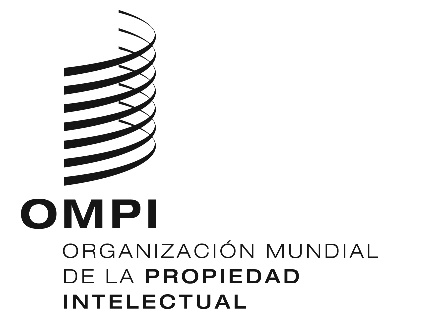 SA/57/1    A/57/1    A/57/1    ORIGINAL:  Inglés  ORIGINAL:  Inglés  ORIGINAL:  Inglés  fecha:  2 DE octuBRE de 2017  fecha:  2 DE octuBRE de 2017  fecha:  2 DE octuBRE de 2017  